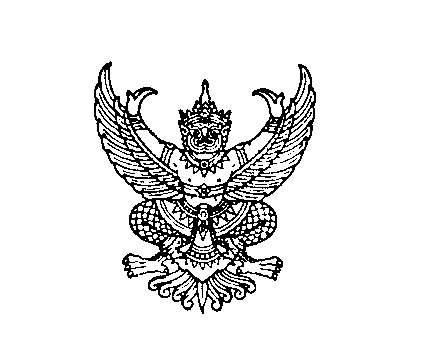 ที่ มท ๐๘๑๖.๒/ว ๙๐๓                    	กรมส่งเสริมการปกครองท้องถิ่นถนนนครราชสีมา กทม. ๑๐๓๐๐				                                          ๓  พฤษภาคม  ๒๕๖๔เรื่อง    การจัดสรรเงินอุดหนุนเพิ่มเติม นักเรียนทุนเสมอภาค (กลุ่มรอยต่อ) และประกาศขยายระยะเวลาการจ่ายเงินค่าครองชีพนักเรียนทุนเสมอภาค ภาคเรียนที่ ๒/๒๕๖๓    เรียน   ผู้ว่าราชการจังหวัด (ตามบัญชีแนบท้าย)อ้างถึง  หนังสือกรมส่งเสริมการปกครองท้องถิ่น ด่วนที่สุด ที่ มท ๐๘๑๖.๒/ว ๘๗๑ ลงวันที่ ๒๗ เมษายน ๒๕๖๔สิ่งที่ส่งมาด้วย  สำเนาหนังสือกองทุนเพื่อความเสมอภาคทางการศึกษา ที่ กสศ ๐๔/๖๐๘/๒๕๖๔ ลงวันที่ ๒๘ เมษายน ๒๕๖๔                                                              จำนวน 1 ชุดตามที่กรมส่งเสริมการปกครองท้องถิ่น ได้ขอความร่วมมือจังหวัดแจ้งองค์กรปกครองส่วนท้องถิ่น เรื่อง ข้อมูลการจัดสรรเงินอุดหนุนเพิ่มเติม นักเรียนทุนเสมอภาค (กลุ่มรอยต่อ) และสร้างความเข้าใจกับสถานศึกษาเกี่ยวกับแนวทางการบริหารจัดการเงินอุดหนุนนักเรียนทุนเสมอภาคเพิ่มเติม (กลุ่มรอยต่อ) และปฏิทิน
การดำเนินงานการจัดสรรเงินอุดหนุนเพิ่มเติม นักเรียนทุนเสมอภาค (กลุ่มรอยต่อ) ภายใต้สถานการณ์
การแพร่ระบาดของโรคติดเชื้อไวรัสโคโรนา 2019 (COVID-19)  ความละเอียดแจ้งแล้ว นั้น                  	กรมส่งเสริมการปกครองท้องถิ่นได้รับแจ้งจากกองทุนเพื่อความเสมอภาคทางการศึกษา (กสศ.) ได้ดำเนินการจัดสรรเงินอุดหนุนเพิ่มเติม นักเรียนทุนเสมอภาค (กลุ่มรอยต่อ) จำนวนนักเรียน ๓,๗๘๘ คน ครอบคลุมสถานศึกษา ๔๗๙ แห่ง เรียบร้อยแล้ว อีกทั้งจากสถานการณ์การแพร่ระบาดของโรคติดเชื้อไวรัส
โคโรนา 2019 (COVID-19) ส่งผลกระทบต่อการดำเนินงานโครงการจัดสรรเงินอุดหนุนแบบมีเงื่อนไข 
ภาคเรียนที่ ๒ จึงมีการขยายระยะเวลาการจ่ายเงินค่าครองชีพนักเรียนทุนเสมอภาคเพื่อให้สอดคล้อง
กับสถานการณ์ดังกล่าว จึงขอความร่วมมือจังหวัดแจ้งองค์กรปกครองส่วนท้องถิ่น ดำเนินการ ดังนี้ 	           ๑. แจ้งบัญชีรายชื่อสถานศึกษาที่ได้รับจัดสรรเงินอุดหนุนเพิ่มเติม นักเรียนทุนเสมอภาค 
(กลุ่มรอยต่อ) และคู่มือแนวทางการดำเนินงานผ่านระบบสารสนเทศ โดยสถานศึกษาสามารถตรวจสอบรายชื่อนักเรียนทุนเสมอภาคและงบประมาณที่ได้รับการจัดสรร ผ่านระบบ dla.thaieduforall.org และดำเนินการจ่ายเงินเป็นค่าครองชีพให้นักเรียนตามหลักเกณฑ์ กสศ. กำหนด 	            ๒. แจ้งประกาศขยายระยะเวลาการจ่ายค่าครองชีพนักเรียนทุนเสมอภาค ภาคเรียน
ที่ ๒/๒๕๖๓ (เพิ่มเติม) โดยสถานศึกษาสามารถดำเนินการจ่ายค่าครองชีพนักเรียนทุนเสมอภาคได้ถึงวันที่ 
๑๔ พฤษภาคม ๒๕๖๔ พร้อมบันทึกหลักฐานใบสำคัญรับเงิน (นร.๐๖) ตามหลักเกณฑ์ที่ กสศ. กำหนด/๓.กำกับ...
                  		๓. กำกับ ติดตาม การดำเนินงานของสถานศึกษาให้เป็นไปตามแนวทางการดำเนินงานโครงการจัดสรรเงินอุดหนุนแบบมีเงื่อนไข และการบริหารจัดการเงินอุดหนุนเพิ่มเติม นักเรียนทุนเสมอภาค (กลุ่มรอยต่อ) ให้เกิดประโยชน์สูงสุด ตรงตามหลักเกณฑ์ โปร่งใส ตรวจสอบได้ รายละเอียดปรากฏตามสิ่งที่ส่งมาด้วยจึงเรียนมาเพื่อโปรดพิจารณาขอแสดงความนับถือ                      (นายประยูร  รัตนเสนีย์)                                                                     อธิบดีกรมส่งเสริมการปกครองท้องถิ่น กองส่งเสริมและพัฒนาการจัดการศึกษาท้องถิ่นกลุ่มงานยุทธศาสตร์การพัฒนาการจัดการศึกษาท้องถิ่นโทรศัพท์/โทรสาร ๐ ๒๒๔๑ ๙๐๐๐ ต่อ ๕๓๒๔